Agency overviewOur vision is to create thriving environments, communities and economies for the people of New South Wales. We focus on some of the biggest issues facing our state. We deliver sustainable water resource and environment management, secure our energy supply, oversee our planning system, maximise community benefit from government land and property, and create the conditions for a prosperous state. We strive to be a high-performing, world-class public service organisation that celebrates and reflects the full diversity of the community we serve and seeks to embed Aboriginal cultural awareness and knowledge throughout the department.The Environment, Energy and Science (EES) Group within DPIE brings together a range of functions including national park management, biodiversity and conservation, climate change, sustainability, resilience and adaptation, renewable energy and energy security, waste management and resource recovery, and environmental and mine safety regulation.  The work of the Group is supported by centres of excellence in science; policy and strategy; and data analytics and insights.National Parks & Wildlife Service overviewNational Parks & Wildlife Service (NPWS) is one of the world’s oldest and most respected national parks agencies. We manage more than 880 national parks and reserves, covering over 7.4 million hectares or 9.3% of the landmass of NSW ranging from rainforests and towering eucalypt forests to rich woodlands, spectacular deserts and precious alpine systems. We deliver effective conservation for our biodiversity and cultural heritage and provide world class visitor experiences for the whole community to enjoy. We carry out fire management, threatened species conservation, land and infrastructure management, sustainable tourism and visitation, and research and education programs. We work together with Aboriginal communities to manage and protect our parks on behalf of the people of NSW.Primary purpose of the roleContribute to the implementation, coordination and monitoring of threatened species projects to support the development and delivery of priority threatened species programs to achieve corporate objectives in conservation and biodiversity management.Key accountabilitiesSupport the implementation and review of threatened species conservation plans and programs to ensure project outcomes are achieved on time, on budget, to quality standards and within agreed scope, in line with established agency project management methodology.Provide expert advice on relevant species management methods and recommend changes to be implemented which will improve program effectiveness to Environment, Energy & Science staff and the Executive on threatened species projects and actions, ensuring information is accurate and timely.Provide technical input and guidance to support internal and external customers to build capacity and to foster skills transfer in relation to threatened species programs. Prepare and maintain project documentation for reporting, monitoring and evaluation purposes to ensure accessibility of quality information and contribute to the achievement of project outcomes, and support effective decision making.Regularly review conservation policies, processes and procedures to ensure ongoing relevance and responsiveness to corporate and government strategic and operational priorities and outcomes.Ensure threatened species projects are implemented in accordance with legislation, policy and procedures and are completed in accordance with agency and public service guidelines and administrative requirements.Oversee the assessment of species / environmental impact statements and threatened species concurrence / licence applications to ensure that threatened species and/or ecological communities are protected from development or restoration projects.Represent the agency on forums to provide expert advice on operational activities ensuring consistency with government policy and legislative requirements.Key challengesOperating in geographically dispersed team whilst playing a key role in the coordinated delivery of state-wide and high-quality programs. Delivering multiple project support activities in line with agreed standards and objectives, given tight deadlines and competing demands and prioritiesIdentifying key opportunities to deliver positive outcomes for threatened species, given that there are many key internal and external stakeholders with competing and differing priorities. Key relationshipsRole dimensionsDecision makingThe role operates with a high level of autonomy within the boundaries of the role description and is directed by the supervisor/manager on work priorities, complex issues and all matters requiring a higher authority to determine and resolve issues. The Project Officer makes decisions on a day to day basis regarding the utilisation of equipment and application of techniques to suit project needs.  Reporting lineRole reports to the Senior Project Officer Threatened SpeciesDirect reportsUp to 2 direct reportsBudget/ExpenditureAllocated project budget.Essential requirementsPrevious experience developing and implementing a multi-stakeholder threatened species management project or program. Demonstrated competency in data analysis and use of information systems including working knowledge of GIS, databases and statistical applications. Demonstrated experience in operational works relevant to the role, and ability to supervise and carry out all duties safely in accordance with WHS requirements.Current class c driver’s licence and willingness to obtain a 4WD operation certificateCapabilities for the roleThe NSW public sector capability framework describes the capabilities (knowledge, skills and abilities) needed to perform a role. There are four main groups of capabilities: personal attributes, relationships, results and business enablers, with a fifth people management group of capabilities for roles with managerial responsibilities. These groups, combined with capabilities drawn from occupation-specific capability sets where relevant, work together to provide an understanding of the capabilities needed for the role.The capabilities are separated into focus capabilities and complementary capabilities. Focus capabilitiesFocus capabilities are the capabilities considered the most important for effective performance of the role. These capabilities will be assessed at recruitment. The focus capabilities for this role are shown below with a brief explanation of what each capability covers and the indicators describing the types of behaviours expected at each level.Complementary capabilitiesComplementary capabilities are also identified from the Capability Framework and relevant occupation-specific capability sets. They are important to identifying performance required for the role and development opportunities. Note: capabilities listed as ‘not essential’ for this role are not relevant for recruitment purposes however may be relevant for future career development.ClusterPlanning, Industry & EnvironmentAgencyEnvironment, Energy and ScienceDivision/Branch/UnitNational Parks & Wildlife ServiceLocationVariousClassification/Grade/BandClerk 7/8Role NumberGenericANZSCO Code511112PCAT Code1127292Date of ApprovalAugust 2021Agency Websitewww.nationalparks.nsw.gov.auWho       WhyInternalManager/SupervisorProvide input/information to manager/supervisor to assist in the determination of work priorities.Receive guidance, strategic direction and support, provide advice and exchange information.Direct reportsManage, lead and supervise staff and contractors on specific projects and activities Develop and maintain cooperative and productive working relationships; collaborate on project design and delivery Other staffWork collaboratively to contribute to achieving business outcomes Foster effective working relationships to facilitate opportunities for engagement, consultation, issue resolution and information sharing across organisational structures.Provide practical advice to other staff on a range of threatened species management issues.ExternalGeneral Public and StakeholdersCommunicate information and advice to visitors and stakeholders on threatened species and local projects.Negotiate and liaise with a variety of stakeholders to enable the timely delivery of business initiatives.FOCUS CAPABILITIESFOCUS CAPABILITIESFOCUS CAPABILITIESFOCUS CAPABILITIESFOCUS CAPABILITIESCapability group/setsCapability nameBehavioural indicatorsLevel 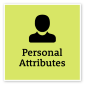 Act with IntegrityBe ethical and professional, and uphold and promote the public sector valuesAct with IntegrityBe ethical and professional, and uphold and promote the public sector valuesRepresent the organisation in an honest, ethical and professional way and encourage others to do soAct professionally and support a culture of integrityIdentify and explain ethical issues and set an example for others to followEnsure that others are aware of and understand the legislation and policy framework within which they operateAct to prevent and report misconduct and illegal and inappropriate behaviourAdept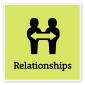 Work CollaborativelyCollaborate with others and value their contributionWork CollaborativelyCollaborate with others and value their contributionEncourage a culture that recognises the value of collaborationBuild cooperation and overcome barriers to information sharing and communication across teams and unitsShare lessons learned across teams and unitsIdentify opportunities to leverage the strengths of others to solve issues and develop better processes and approaches to workActively use collaboration tools, including digital technologies, to engage diverse audiences in solving problems and improving servicesAdept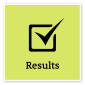 Deliver ResultsAchieve results through the efficient use of resources and a commitment to quality outcomesDeliver ResultsAchieve results through the efficient use of resources and a commitment to quality outcomesUse own and others’ expertise to achieve outcomes, and take responsibility for delivering intended outcomesMake sure staff understand expected goals and acknowledge staff success in achieving theseIdentify resource needs and ensure goals are achieved within set budgets and deadlinesUse business data to evaluate outcomes and inform continuous improvementIdentify priorities that need to change and ensure the allocation of resources meets new business needsEnsure that the financial implications of changed priorities are explicit and budgeted forAdeptDemonstrate AccountabilityBe proactive and responsible for own actions, and adhere to legislation, policy and guidelinesDemonstrate AccountabilityBe proactive and responsible for own actions, and adhere to legislation, policy and guidelinesAssess work outcomes and identify and share learnings to inform future actionsEnsure that own actions and those of others are focused on achieving organisational outcomesExercise delegations responsiblyUnderstand and apply high standards of financial probity with public monies and other resourcesIdentify and implement safe work practices, taking a systematic risk management approach to ensure own and others’ health and safetyConduct and report on quality control auditsIdentify risks to successfully achieving goals, and take appropriate steps to mitigate those risksAdept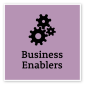 Project ManagementUnderstand and apply effective planning, coordination and control methodsProject ManagementUnderstand and apply effective planning, coordination and control methodsUnderstand all components of the project management process, including the need to consider change management to realise business benefitsPrepare clear project proposals and accurate estimates of required costs and resourcesEstablish performance outcomes and measures for key project goals, and define monitoring, reporting and communication requirementsIdentify and evaluate risks associated with the project and develop mitigation strategiesIdentify and consult stakeholders to inform the project strategyCommunicate the project’s objectives and its expected benefitsMonitor the completion of project milestones against goals and take necessary actionEvaluate progress and identify improvements to inform future projectsAdept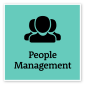 Manage and Develop PeopleEngage and motivate staff, and develop capability and potential in othersManage and Develop PeopleEngage and motivate staff, and develop capability and potential in othersDefine and clearly communicate roles, responsibilities and performance standards to achieve team outcomesAdjust performance development processes to meet the diverse abilities and needs of individuals and teamsDevelop work plans that consider capability, strengths and opportunities for developmentBe aware of the influences of bias when managing team membersSeek feedback on own management capabilities and develop strategies to address any gapsAddress and resolve team and individual performance issues, including unsatisfactory performance, in a timely and effective wayMonitor and report on team performance in line with established performance development frameworksAdeptCOMPLEMENTARY CAPABILITIESCOMPLEMENTARY CAPABILITIESCOMPLEMENTARY CAPABILITIESCOMPLEMENTARY CAPABILITIESCOMPLEMENTARY CAPABILITIESCapability group/setsCapability nameDescriptionLevel Display Resilience and CourageDisplay Resilience and CourageBe open and honest, prepared to express your views, and willing to accept and commit to changeIntermediateManage SelfManage SelfShow drive and motivation, an ability to self-reflect and a commitment to learningIntermediateValue Diversity and InclusionValue Diversity and InclusionDemonstrate inclusive behaviour and show respect for diverse backgrounds, experiences and perspectivesIntermediateCommunicate EffectivelyCommunicate EffectivelyCommunicate clearly, actively listen to others, and respond with understanding and respectIntermediateCommit to Customer ServiceCommit to Customer ServiceProvide customer-focused services in line with public sector and organisational objectivesIntermediateInfluence and NegotiateInfluence and NegotiateGain consensus and commitment from others, and resolve issues and conflictsIntermediatePlan and PrioritisePlan and PrioritisePlan to achieve priority outcomes and respond flexibly to changing circumstancesIntermediateThink and Solve ProblemsThink and Solve ProblemsThink, analyse and consider the broader context to develop practical solutionsAdeptFinanceFinanceUnderstand and apply financial processes to achieve value for money and minimise financial riskIntermediateTechnologyTechnologyUnderstand and use available technologies to maximise efficiencies and effectivenessIntermediateProcurement and Contract ManagementProcurement and Contract ManagementUnderstand and apply procurement processes to ensure effective purchasing and contract performanceIntermediateInspire Direction and PurposeInspire Direction and PurposeCommunicate goals, priorities and vision, and recognise achievementsFoundationalOptimise Business OutcomesOptimise Business OutcomesManage people and resources effectively to achieve public valueIntermediateManage Reform and ChangeManage Reform and ChangeSupport, promote and champion change, and assist others to engage with changeFoundational